                                                                                                                                                                                                        О Т К Р Ы Т О Е    А К Ц И О Н Е Р Н О Е     О Б Щ Е С Т В О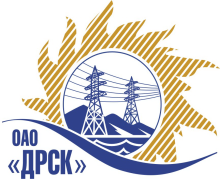 		Протокол выбора победителягород  Благовещенск, ул. Шевченко, 28ПРЕДМЕТ ЗАКУПКИ:Закрытый запрос цен на право заключения Договора на выполнение работ: Закупка № 69 лот № 1 - «Выполнение мероприятий для технологического присоединения потребителей свыше 150 кВт на территории с. Тополево, с. Мирное» для нужд филиала ОАО «ДРСК» «Хабаровские электрические сети».Закупка проводится согласно ГКПЗ 2014г. раздела  2.1.1 «Услуги КС» на основании указания ОАО «ДРСК» от  25.03.2014 г. № 71.	Планируемая стоимость:  лот № 1 – 2 797 000,00 руб. без НДС.ПРИСУТСТВОВАЛИ:	На заседании присутствовало 8 членов Закупочной комиссии 2 уровня. ВОПРОСЫ, ВЫНОСИМЫЕ НА РАССМОТРЕНИЕ ЗАКУПОЧНОЙ КОМИССИИ: О признании предложений соответствующими условиям закупки.2. О ранжировке предложений Участников закупки. 3. Выбор победителяРАССМАТРИВАЕМЫЕ ДОКУМЕНТЫ:Протокол вскрытия конвертов от 01.04.20134. № 250/УКС-В.Индивидуальное заключение Новикова С.В.Индивидуальное заключение Лаптева И.А.ВОПРОС 1 «О признании предложений соответствующими условиям закупки»ОТМЕТИЛИ:Предложения ООО "Амур-ЭП" (680032, Хабаровский край, г. Хабаровск, пр-кт 60 лет Октября, 128 А),   ООО "Электромонтаж" (680006, г. Хабаровск, ул. Краснореченская, д. 92, оф. 208), ООО "МЭС-ДВ" (Россия, 680003, Хабаровский край, г. Хабаровск, ул. Союзная, 23Б), ОАО "ВСЭСС" (Россия, г. Хабаровск, ул. Тихоокеанская, 165, 680042) признаются удовлетворяющим по существу условиям закупки. Предлагается признать данные предложения соответствующими условиям закупки.ВОПРОС 2  «О ранжировке предложений Участников закупки»ОТМЕТИЛИ:В соответствии с требованиями и условиями, предусмотренными извещением о закупке и Закупочной документацией, предлагается ранжировать предложения следующим образом: ВОПРОС 3  «Выбор победителя»ОТМЕТИЛИНа основании вышеприведенной ранжировки предложений предлагается признать Победителем Участника, занявшего первое места, а именно: 	Закупка № 69 лот № 1  - «Выполнение мероприятий для технологического присоединения потребителей свыше 150 кВт на территории с. Тополево, с. Мирное» для нужд филиала ОАО «ДРСК» «Хабаровские электрические сети» - ООО "Амур-ЭП" (680032, Хабаровский край, г. Хабаровск, пр-кт 60 лет Октября, 128 А) –  предложение на общую сумму - 1 946 784,00 руб. (цена без НДС). (2 297 205,12 рублей с учетом НДС). Срок начала работ: с момента заключения договора. Срок завершения работ: 31.07.2014г. Условия оплаты: Текущие платежи выплачиваются Заказчиком ежемесячно или за этап в течение 30 календарных дней с момента подписания актов выполненных работ обеими сторонами.  Окончательная оплата производится в течение 30 календарных дней со дня подписания акта ввода в эксплуатацию. Гарантия на выполненные работы: 36 месяцев. Гарантия на материалы и оборудование: 36 месяцев. Предложение действительно до 30.06.2014г.	РЕШИЛИ:Предложения ООО "Амур-ЭП" (680032, Хабаровский край, г. Хабаровск, пр-кт 60 лет Октября, 128 А),   ООО "Электромонтаж" (680006, г. Хабаровск, ул. Краснореченская, д. 92, оф. 208), ООО "МЭС-ДВ" (Россия, 680003, Хабаровский край, г. Хабаровск, ул. Союзная, 23Б), ОАО "ВСЭСС" (Россия, г. Хабаровск, ул. Тихоокеанская, 165, 680042) признать соответствующими условиям закупки.Утвердить ранжировку предложений.1 место: ООО "Амур-ЭП"  г. Хабаровск;2 место: ООО "Электромонтаж" г. Хабаровск;3 место: ООО "МЭС-ДВ" г. Хабаровск;4 место: ОАО "ВСЭСС" г. Хабаровск.Признать Победителем закрытого запроса цен:Закупка № 69 лот № 1  - «Выполнение мероприятий для технологического присоединения потребителей свыше 150 кВт на территории с. Тополево, с. Мирное» для нужд филиала ОАО «ДРСК» «Хабаровские электрические сети» - ООО "Амур-ЭП" (680032, Хабаровский край, г. Хабаровск, пр-кт 60 лет Октября, 128 А) –  предложение на общую сумму - 1 946 784,00 руб. (цена без НДС). (2 297 205,12 рублей с учетом НДС). Срок начала работ: с момента заключения договора. Срок завершения работ: 31.07.2014г. Условия оплаты: Текущие платежи выплачиваются Заказчиком ежемесячно или за этап в течение 30 календарных дней с момента подписания актов выполненных работ обеими сторонами.  Окончательная оплата производится в течение 30 календарных дней со дня подписания акта ввода в эксплуатацию. Гарантия на выполненные работы: 36 месяцев. Гарантия на материалы и оборудование: 36 месяцев. Предложение действительно до 30.06.2014г.ДАЛЬНЕВОСТОЧНАЯ РАСПРЕДЕЛИТЕЛЬНАЯ СЕТЕВАЯ КОМПАНИЯУл.Шевченко, 28,   г.Благовещенск,  675000,     РоссияТел: (4162) 397-359; Тел/факс (4162) 397-200, 397-436Телетайп    154147 «МАРС»;         E-mail: doc@drsk.ruОКПО 78900638,    ОГРН  1052800111308,   ИНН/КПП  2801108200/280150001№        250/УКС-ВП             «     »                2014 годаМесто в ранжировкеНаименование и адрес участникаЦена и иные существенные условия1 местоООО "Амур-ЭП" (680032, Хабаровский край, г. Хабаровск, пр-кт 60 лет Октября, 128 А)Цена: 1 946 784,00 руб. (цена без НДС)(2 297 205,12 рублей с учетом НДС).Срок начала работ: с момента заключения договора.Срок завершения работ: 31.07.2014г.Условия оплаты: Текущие платежи выплачиваются Заказчиком ежемесячно или за этап в течение 30 календарных дней с момента подписания актов выполненных работ обеими сторонами. Окончательная оплата производится в течение 30 календарных дней со дня подписания акта ввода в эксплуатацию.Гарантия на выполненные работы: 36 месяцев. Гарантия на материалы и оборудование: 36 месяцев.Предложение действительно до 30.06.2014г.2 местоООО "Электромонтаж" (680006, г. Хабаровск, ул. Краснореченская, д. 92, оф. 208)Цена: 1 952 399,72 руб. (цена без НДС)(2 303 831,68 рублей с учетом НДС).Срок начала работ: с момента заключения договора.Срок завершения работ: 31.07.2014г.Условия оплаты: Текущие платежи выплачиваются Заказчиком ежемесячно или за этап в течение 30 календарных дней с момента подписания актов выполненных работ обеими сторонами. Окончательная оплата производится в течение 30 календарных дней со дня подписания акта ввода в эксплуатацию.Гарантия на выполненные работы: 36 месяцев. Гарантия на материалы и оборудование: 36 месяцев.Предложение действительно до 31.05.2014г.3 местоООО "МЭС-ДВ" (Россия, 680003, Хабаровский край, г. Хабаровск, ул. Союзная, 23Б)Цена: 2 000 000,00 руб. (цена без НДС)(2 360 000,00 рублей с учетом НДС).Срок начала работ: с момента заключения договора.Срок завершения работ: 31.07.2014г.Условия оплаты: Текущие платежи выплачиваются Заказчиком ежемесячно или за этап в течение 30 календарных дней с момента подписания актов выполненных работ обеими сторонами.Гарантия на выполненные работы: 36 месяцев. Гарантия на материалы и оборудование: 36 месяцев.Предложение действительно до 02.06.2014г.4 местоОАО "ВСЭСС" (Россия, г. Хабаровск, ул. Тихоокеанская, 165, 680042)Цена: 2 060 000,00 руб. (цена без НДС)(2 430 800,00 рублей с учетом НДС).Срок начала работ: с момента заключения договора.Срок завершения работ: 31.07.2014г.Условия оплаты: Текущие платежи выплачиваются Заказчиком ежемесячно или за этап в течение 30 календарных дней с момента подписания актов выполненных работ обеими сторонами. Окончательная оплата производится в течение 30 календарных дней со дня подписания акта ввода в эксплуатацию.Гарантия на выполненные работы: 36 месяцев. Гарантия на материалы и оборудование: 36 месяцев.Предложение действительно до 01.07.2014г.Ответственный секретарь Закупочной комиссии: Моторина О.А. «___»______2014 г._____________________________Технический секретарь Закупочной комиссии: Курганов К.В.  «___»______2014 г._____________________________